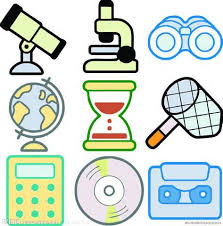 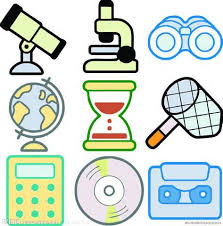 名稱網址（也可以直接用GOOGLE搜尋名稱）功能自然探究平臺https://class.tn.edu.tw/modules/tad_web/index.php?WebID=8968位於景興國小校網 /教學資源-自然與生活科技 1.校內歷屆特優作品參考2.校內科展辦理期程3.下載 科展寫作大綱4.下載 科展簡報電子檔臺北市第56屆中小學科學展覽會https://science.tp.edu.tw/Pro/Center/Mixed.aspx臺北市歷屆科展報名專區、成績與作品連結輕鬆玩科展請於google搜尋【輕鬆玩科展】即可找到翰林出版社製作的六輯影片。學生可透過影片學習科展報告的撰寫方法國立臺灣科學教育館科展資訊管理系統https://twsf.ntsec.gov.tw/1.最專業的科展資料區2.紀錄全國得獎作品，是找題目的好地方科學X博士http://doctorx9000.com/有科展秘笈單元，讓你好好思考科展怎麼做~如何作科展 - 昌爸工作坊http://www.mathland.idv.tw/teaching/exhi.htm整理完整的科展參考資料國立台灣科學教育館-科學叢書https://www.ntsec.gov.tw/User/Publications.aspx?a=317&lang=1有興趣深入研究的同學可以買來閱讀，增進科展操作能力。注意：1. 以上資料多可透過google直接搜尋到網頁，網址是提供詳細參考而已。2.【自然探究平臺】先連結景興國小校網，位於左側主選單-教學資源-自然與生活科技內。注意：1. 以上資料多可透過google直接搜尋到網頁，網址是提供詳細參考而已。2.【自然探究平臺】先連結景興國小校網，位於左側主選單-教學資源-自然與生活科技內。注意：1. 以上資料多可透過google直接搜尋到網頁，網址是提供詳細參考而已。2.【自然探究平臺】先連結景興國小校網，位於左側主選單-教學資源-自然與生活科技內。